					  HOTARAREA NR. 45          		                         Din data de 24.02.2017 	PRIVIND APROBAREA  CALENDARULUI / PROGRAMULUI  ACTIVITATILOR CULTURALE ALE MUNICIPIULUI BLAJ PENTRU ANUL 2017	Consiliul local al municipiului Blaj  , intrunit in sedinta  „ ordinara  ”,  in data de 24.02.2017;   	Luand in dezbatere Proiectul de hotarare, prin care se propune aprobarea CALENDARULUI / PROGRAMULUI ACTIVITATILOR  CULTURALE ALE MUNICIPIULUI BLAJ PENTRU ANUL 2017;             Analizand raportul de specialitate nr.2893/2017  si expunerea de motive nr.2894/2017 ale  secretarului  municipiului Blaj , prin care se propune aprobarea CALENDARULUI / PROGRAMULUI ACTIVITATILOR  CULTURALE ALE MUNICIPIULUI BLAJ PENTRU ANUL 2017;	Având în vedere avizele comisiilor de specialitate ale Consiliului Local al Municipiului Blaj;	Cunoscand prevederile art. 2 din Ordonanta 51/1998 privind îmbunătăţirea sistemului de finanţare a programelor, proiectelor şi acţiunilor culturale, ale Legii 350 /2005 privind regimul finanţărilor nerambursabile din fonduri publice alocate pentru activităţi nonprofit de interes general si ale Legii nr.  215/2001, republicata cu modificarile si completarile ulterioare;	In temeiul art. 36, 39, 45 ,46 din Legea nr. 215/2001 privind ad-tia publica locala, cu modificarile si completarile ulterioare; 		         CONSILIUL LOCAL AL MUNICIPIULUI BLAJ				                     H O T A R A S T E : 	Art. 1. –a) Consiliul Local al Municipiului Blaj aproba CALENDARUL / PROGRAMUL ACTIVITATILOR  CULTURALE   ALE MUNICIPIULUI BLAJ PENTRU ANUL 2017, conform  anexei parte integranta la prezenta hotarare.                          - b) CALENDARUL / PROGRAMUL ACTIVITATILOR  CULTURALE   ALE MUNICIPIULUI BLAJ PENTRU ANUL 2017 se va completă în funcție de activitățile culturale care vor fi organizate de către  U.A.T. Blaj – municipiul Blaj.	 Art.2– Primarul, viceprimarul, secretarul municipiului Blaj, Directia buget finante contabilitate din cadrul aparatului de specialitate al Primarului municipiului Blaj, Muzeul de Istorie „Augustin Bunea”, Biblioteca „Scoala Ardeleana ”  , Centrul Cultural „ Iacob Muresianu” Blaj vor  duce la indeplinire prevederile prezentei hotarari.        Art.3– Prezenta hotarare se va comunica Institutiei Prefectului - judetul Alba, Primarului municipiului Blaj, secretarului municipiului Blaj, Directiei buget finante, din cadrul aparatului de specialitate al Primarului municipiului Blaj, tuturor institutiilor interesate. 	Art.4.-Cu drept de contestatie in termen de 30 de zile de la data adoptarii prezentei hotarari la instanta competenta , conform prevederilor legale – ale legii contenciosului administrativ nr. 554 / 2004 cu modificarile si completarile ulterioare.	Art.5.-Prezenta hotarare a fost adoptata cu un numar de 16 voturi «  pentru  » valabil exprimate.  PRESEDINTE DE SEDINTA,				                       CONTRASEMNEAZA,  CONSILIER,					                                  SECRETAR,  Staicu Laura Marinela     					                 Stefanescu SergiuANEXA NR. 1              PRIVIND  CALENDARUL / PROGRAMUL ACTIVITATILOR   CULTURAL – ARTISTICE ALE MUNICIPIULUI BLAJ PENTRU ANUL 2017  PRESEDINTE DE SEDINTA,				                       CONTRASEMNEAZA,  CONSILIER,					                                  SECRETAR,  Staicu Laura Marinela     					                                      Stefanescu Sergiu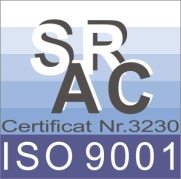 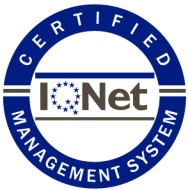 CONSILIUL LOCAL – U.A.T. -  MUNICIPIULUI BLAJPIATA 1848 nr.16, cod 515400 ; jud.Albatel: 0258 -710110; fax: 0258-710014e-mail: primarieblaj@rcnet.roNr.Crt.Manifestarea, actiunea cultural - artisticaPerioadaAnul 2017 HCL prin care a fost aprobata manifestarea,actiunea  culturalaSuma de bani alocata pentru desfasurarea manifestarii ,actiunii cultutrale1.Organizarea FESTIVALULUI MIERII – Blaj 2017Martie 20172.ARMONII DE PRIMVARA – BLAJ 2017  MUZICA CLASICAAprilie  20173.Sarbatoarea Pastilor – Concert de Pricesne si Muzica Religioasa.Aprilie  20174.„SARBATOAREA BLAJULUI - SARBATOAREA LIBERTATII „ -  3/15 mai 2017 3/15 Mai 20175. Festivalul CANT SI JOC DE PE TARNAVAMai - Iunie 20176.Ziua Internațională a copilului01.06.177.BLAJ@live Iunie 20178.Ziua PetrisatIulie  20179.Organizarea manifestarilor culturale :                              „ Concert în parc” - Parcul „ Avram Iancu”Iulie – Septembrie 201710Organizarea Taberei Internationale de Pictura „Inocentiu Micu Clain”August 201711Organizarea manifestarii – „ Bogăţiile Toamnei la Blaj” -Septembrie 201712Inaugurarea Palatului Cultural Blaj – Festival de teatru „Povesti pentru Copii și oameni mari „ - Albă / Blaj Septembrie  201713Organizarea manifestarii „ Blajul saluta Marea Unire”31 Noiembrie  -  1 Decembrie 201714Ziua Internationala a PensiomaruluiOctombrie 201715Targul Caciulilor6 decembrie 201716Organizarea Festivalului de Colinde si a Sarbatorilor de Iarna – Blaj  201710-31 Decembrie 201717Alte activități 2017